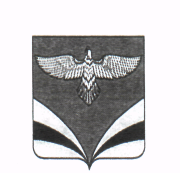          АДМИНИСТРАЦИЯ   сельского поселения Прибоймуниципального района Безенчукский              Самарской области446242, Самарская обл., Безенчукскийрайон, п.Прибой, ул.Центральная, 5     ПОСТАНОВЛЕНИЕ №  19             01. 08. 2016Об утверждении  муниципальной программы противодействия коррупции                      на территории  сельского    поселения Прибой  на 2016-2017 годы	В целях реализации Федерального закона от 25 декабря 2008 года №273-ФЗ «О противодействии коррупции», во исполнение Указа Президента РФ от 01.04.2016 № 147 "О Национальном плане противодействия коррупции на 2016 - 2017годы", а также в целях достижения конкретных результатов в работе по предупреждению коррупции, минимизации и (или) ликвидации последствий коррупционных правонарушений, обеспечения   контроля за выполнением мероприятий антикоррупционной направленности, Администрация сельского поселения Прибой муниципального района Безенчукский  Самарской области,ПОСТАНОВЛЯЕТ:1. Утвердить прилагаемую Программу противодействия коррупции на территории   сельского поселения Прибой на 2016-2017 годы (далее – Программа).2. При подготовке и выполнении плана мероприятий по противодействию коррупции руководствоваться утверждаемой настоящим постановлением Программой с установлением сроков выполнения плановых мероприятий.           3.  Контроль за исполнением настоящего Постановления  оставляю за собой.            4. Опубликовать данное Постановление в газете «Вестник сельского поселения Прибой» и разместить на официальном сайте Администрации сельского поселения Прибой в информационно - телекоммуникационной сети «Интернет».           5. Настоящее Постановление вступает в силу со дня его официального опубликования (обнародования).Глава сельского поселения Прибой муниципального района Безенчукский                                                 В.В. ПахомовПриложение к постановлению Администрации   сельского поселения  Прибой                                                                                                                                     от 01.08.2016 г. № 19Программапротиводействия коррупции на территории   сельского поселения Прибой  на  2016-2017 годыI. Общая характеристика проблемыВ настоящее время одним из главных направлений государственной политики в сфере обеспечения государственной и общественной безопасности на долгосрочную перспективу признается совершенствование нормативного правового регулирования предупреждения и борьбы с коррупцией, которая, подменяя публично-правовые решения и действия коррупционными отношениями, основанными на удовлетворении в обход закона частных противоправных интересов, оказывает разрушительное воздействие на органы власти и местного управления, становится существенным тормозом экономического и социального развития, препятствует успешной реализации приоритетных национальных проектов.Проявления коррупции выражаются во множестве самых разнообразных деяний противоправного и аморального характера.Соответственно, противодействие коррупции требует широкого общесоциального подхода, применения не только правовых, но и экономических, политических, организационно-управленческих, культурно-воспитательных и иных мер.В связи с этим борьба с коррупцией не может сводиться к привлечению к ответственности лиц, виновных в коррупционных преступлениях, и к кратковременным кампаниям по решению частных вопросов, она должна включать хорошо продуманную и просчитанную систему разноплановых усилий, сориентированных не менее чем на среднесрочную перспективу и осуществляемых множеством субъектов.Все это обусловливает острую необходимость решения проблемы программными методами, что позволит обеспечить должную целеустремленность и организованность, тесное взаимодействие субъектов, противостоящих коррупции, последовательность антикоррупционных мер, адекватную оценку их эффективности и контроль результатов.Коррупция посягает на интересы службы в государственных органах, органах местного самоуправления, в коммерческих и иных организациях, другие охраняемые законом ценности. Она представляет собой противоправный симбиоз необоснованной монополизации власти и управления, дискреционных полномочий служащих и отсутствия их жесткой правовой подотчетности и подконтрольности. Решению этой задачи служат предусмотренные Программой меры по обеспечению доступа к информации о деятельности муниципальных органов, укреплению и развитию их связей с гражданским обществом, стимулированию антикоррупционной активности широких слоев общественности. II. Цели и задачи ПрограммыЦель Программы: обеспечение защиты прав и законных интересов граждан, общества и государства от проявлений коррупции путем устранения причин и условий, порождающих коррупцию, и совершенствование системы противодействия коррупции в органах местного самоуправления, муниципальных предприятиях и учреждениях на территории муниципального образования,   сельского поселения Прибой.Задачи Программы:1) совершенствование мер по профилактике и предупреждению коррупционных правонарушений в органах местного самоуправления   сельского поселения Прибой;2) совершенствование мер по выявлению и пресечению коррупционных правонарушений;3) формирование антикоррупционного общественного сознания, характеризующегося нетерпимостью муниципальных служащих, граждан и организаций к фактам проявления коррупции;4) обеспечение неотвратимости наказания за совершение коррупционных правонарушений в случаях, предусмотренных законодательством Российской Федерации;5) мониторинг коррупциогенных факторов и эффективности мер антикоррупционной политики органов местного самоуправления  сельского поселения Прибой;6) вовлечение гражданского общества в реализацию антикоррупционной политики органов местного самоуправления  сельского поселения Прибой;7) оказание содействия гражданам и организациям в реализации их прав на доступ к информации о фактах коррупции, а также на их свободное освещение в средствах массовой информации.III. Сроки реализации программыРеализация Программы осуществляется в течение 2016-2017 годов. IV. Система программных мероприятийСовершенствование правовой базы борьбы с коррупцией.В системе мер по решению данной задачи предполагается:корректировка и утверждение планов противодействия коррупции в органах местного самоуправления   сельского поселения Прибой;представление информации о ходе реализации программы;осуществление проведения правовой экспертизы действующих правовых актов   сельского поселения Прибой на предмет коррупциогенности;осуществление проведения правовой экспертизы принимаемых правовых актов   сельского поселения Прибой на предмет коррупциогенности;проведение обучающих мероприятий со специалистами органов местного самоуправления   сельского поселения Прибой по устранению возможных коррупциогенных проявлений при разработке, принятии и утверждении муниципальных правовых актов.Осуществление антикоррупционной пропаганды и правового воспитания.В системе мер по решению данной задачи предполагается:Размещение информации о противодействии коррупции в органах местного самоуправления сельского поселения Прибой, разъяснение населению о порядке предоставления муниципальных услуг (функций) на сайте поселения в сети «Интернет», в официальном печатном издании «Вестник сельского поселения Прибой». Проведение анализа обращений граждан и организаций, содержащих информацию о коррупциогенных проявлениях, в целях организации контроля проверки указанных обращений, своевременного выявления и устранения причин нарушения прав, свобод и законных интересов граждан и организаций.Совершенствование кадровой работы в системе мер по противодействию коррупции.В системе мер по решению данной задачи предполагается:организация приема на муниципальную службу после проведения соответствующих проверочных мероприятий;соответствие принимаемых граждан всем квалификационным требованиям;проведение обучающих мероприятий со специалистами и муниципальными служащими органов местного самоуправления   сельского поселения Прибой по вопросам антикоррупционной направленности. Совершенствование контрольной деятельности в системе мер по противодействию коррупции.В системе мер по решению данной задачи предполагается осуществить:совершенствование и усиление финансового контроля использования средств бюджета поселения, в том числе выделяемых по наиболее затратным программам, а также субвенций, выделяемых из районного и областного  бюджетов;совершенствование и усиление контроля финансово-хозяйственной деятельности и состояния муниципальных унитарных предприятий и учреждений;совершенствование контроля использования муниципального имущества, в том числе переданного в аренду, хозяйственное ведение и оперативное управление;совершенствование контроля соблюдения законодательства Российской Федерации о проведении закупок по поставке товаров, выполнению работ, оказанию услуг для муниципальных нужд, целевого расходования бюджетных средств; совершенствование работы по рассмотрению обращений граждан по вопросу действия (бездействия) органов местного самоуправления.Повышение роли совещательных и коллегиальных органов в системе мер по противодействию коррупции.В системе мер по решению данной задачи предполагается:осуществление взаимодействия с общественными организациями по вопросам борьбы с коррупцией;рассмотрение на заседаниях Общественного Совета  в сельском поселении Прибой  вопросов о ходе реализации мероприятий Программы.             Обеспечение реализации Программы.В целях обеспечения реализации Программы предполагается осуществлять:проведение ежеквартального мониторинга результативности мероприятий Программы;распространение успешного опыта по проведению антикоррупционных мероприятий;координацию деятельности органов местного самоуправления по реализации мероприятий Программы.V. Финансовое обеспечение ПрограммыФинансирование программы осуществляется за счет источников, предусмотренных в бюджете поселения,  на текущий год  финансирования не требуется. VI. Организация управления Программой и контроль ее исполненияВ целях координации деятельности по противодействию коррупции в   сельском поселении Прибой  действует комиссия по противодействию коррупции (далее – Комиссия).Основными задачами  Комиссии являются обеспечение и координация реализации мер по предупреждению коррупции, по разработке мероприятий антикоррупционной политики, по проведению мониторинга и оценки уровня коррупции в сельском поселении и эффективности реализации антикоррупционных мер, а также контроль исполнения антикоррупционных мероприятий.VII. Ожидаемые результаты реализации ПрограммыВ результате реализации Программы планируется достижение:укрепления доверия граждан к органам местного самоуправления   сельского поселения Прибой;установления верховенства закона как основного инструмента регулирования жизни общества и государства;повышения качества и доступности  муниципальных услуг для граждан;повышения инвестиционной привлекательности  сельского поселения Прибой.Для оценки эффективности и результативности решения задач, определенных Программой, предполагается использование целевых индикаторов, характеризующих ход её реализации.Целевые индикаторы, характеризующие реализации Программы:Оценить достижение целевого индикатора "доля граждан, удовлетворенных деятельностью Администрации сельского поселения  Прибой муниципального района Безенчукский" возможно путем соотношения количества граждан, обратившихся в органы местного самоуправления повторно по вопросу, на который получен ответ, к общему количеству граждан, обратившихся в органы местного самоуправления.VIII. Механизмы реализации ПрограммыДля реализации мероприятий разрабатывается план организационных действий с указанием конкретного вида деятельности, методики, ответственного органа или лиц, сроков реализации и ресурсов, необходимых для осуществления того или иного мероприятия.Программа содержит перечень первоочередных мер по противодействию коррупции в  сельском поселении Прибой - План мероприятий Программы противодействия коррупции в  Прибой  сельском поселении на 2016 - 2017 годы (прилагается), который не является исчерпывающим, может изменяться, уточняться и дополняться, что оформляется соответствующим постановлением Администрации  сельского поселения Прибой о внесении изменений в Программу.IX. Оценка социально-экономической эффективности ПрограммыДостижение социально-экономической эффективности Программы обеспечивается за счет:Повышение  качества нормативных правовых актов  поселения за счет проведения антикоррупционной экспертизы, усовершенствование нормативной правовой  базы поселения.Привлечение  представителей общественности к осуществлению антикоррупционного контроля за деятельностью органов местного самоуправления поселения.Повышение  профессионального уровня   муниципальных служащих  поселения в вопросах противодействия коррупции в целях создания стойкого антикоррупционного поведения.Создание  условий для обеспечения открытости, здоровой конкуренции и объективности при размещении заказов на поставки товаров, выполнение работ, оказание услуг для  муниципальных нужд.Снижение уровня  коррупции при исполнении  муниципальных функций и предоставлении  муниципальных услуг органами местного самоуправления поселения.Снижение  доли граждан, столкнувшихся с проявлениями коррупции.Укрепление  уровня доверия граждан к деятельности органов местного самоуправления поселения.Приложениек Программе противодействия коррупциина территории  сельского поселения Прибой                                                                                                                           на 2016-2017 годы      План мероприятий Программы противодействия коррупции на территории  сельского поселения       Прибой   на 2016-2017 годы№ п/пЦелевой  индикаторЕдиница измеренияБазовый показатель 2015 годаПланируемое значение по годамПланируемое значение по годам№ п/пЦелевой  индикаторЕдиница измеренияБазовый показатель 2015 года201620171.доля граждан, удовлетворенных деятельностью Администрации сельского поселения Прибой% от количества граждан, обратившихся в органы местного самоуправления50 55602.доля служебных проверок, проведенных по выявленным фактам коррупционных проявлений в Администрации сельского поселения  Прибой, в том числе на основании опубликованных в СМИ материалов журналистских расследований и авторских материаловв % от количества выявленных фактов коррупционных проявлений01001003.доля проведенных проверок достоверности представленных сведений о доходах муниципальных служащихв %1001001004.количество правовых актов и других документов антикоррупционной направленности, размещенных в сети Интернет и в СМИединиц345№п/пНаименование мероприятияИсполнительСрокреали-зацииОжидаемый результат12345 Задача - Антикоррупционная пропаганда и информирование населения о реализации государственной политики в области  противодействия  коррупции в поселении Задача - Антикоррупционная пропаганда и информирование населения о реализации государственной политики в области  противодействия  коррупции в поселении Задача - Антикоррупционная пропаганда и информирование населения о реализации государственной политики в области  противодействия  коррупции в поселении Задача - Антикоррупционная пропаганда и информирование населения о реализации государственной политики в области  противодействия  коррупции в поселении Задача - Антикоррупционная пропаганда и информирование населения о реализации государственной политики в области  противодействия  коррупции в поселении1.1.Размещение информации о противодействии коррупции в органах местного самоуправления поселения, разъяснение населению о порядке предоставления муниципальных услуг (функций) на сайте поселения в сети «Интернет», в официальном печатном изданииУполномоченный специалист  Администрации поселения2016 - 2017годаПовышение открытости и доступности информации о деятельности по профилактике коррупционных правонарушений1.2.Обеспечение опубликования на официальном сайте  Администрации сельского поселения Прибой сведений о численности лиц, замещающих муниципальные должности, должности муниципальной службы с указанием финансовых затрат на их содержаниеУполномоченный специалист  Администрации поселения2016 -2017 годаПовышение открытости идоступности информации одеятельности попрофилактикекоррупционныхправонарушений1.3.Проведение анализа обращений граждан и организаций, содержащих информацию о коррупциогенных проявлениях, в целях организации контроля проверки указанных обращений, своевременного выявления и устранения причин нарушения прав, свобод и законных интересов граждан и организацийУполномоченный специалист  Администрации поселенияпо мере поступ-ленияПредупреждение ипрофилактикакоррупционных проявлений1.4.Размещение сведений о доходах, расходах, имуществе и обязательствах имущественного характера муниципальных служащих и членов их семей на официальном сайте  Администрации сельского поселения Прибой в соответствии с законодательством и муниципальными правовыми актамиУполномоченный специалист  Администрации поселениямай2016 годамай2017 годаВыявление случаевнесоблюдениязаконодательстваРоссийской Федерации попротиводействиюкоррупции, принятиесоответствующих мер1.5.Содействие 	общественным организациям в  проведении просветительских мероприятий по антикоррупционной тематикеГлава сельского поселения Прибой  2016-2017 годаПредупреждение ипрофилактикакоррупционных проявленийЗадача – Расширение сферы нормативного правового регулирования,охватываемого процедурой антикоррупционной экспертизыЗадача – Расширение сферы нормативного правового регулирования,охватываемого процедурой антикоррупционной экспертизыЗадача – Расширение сферы нормативного правового регулирования,охватываемого процедурой антикоррупционной экспертизыЗадача – Расширение сферы нормативного правового регулирования,охватываемого процедурой антикоррупционной экспертизыЗадача – Расширение сферы нормативного правового регулирования,охватываемого процедурой антикоррупционной экспертизы2.1.Привлечение независимых экспертов для проведения независимой антикоррупционной экспертизы нормативных правовых актов  органов местного самоуправления  и их проектовСпециалисты Администрации2016 -2017 годаВыявление случаевнесоблюдениязаконодательстваРоссийской Федерации по противодействиюкоррупции, принятиесоответствующих мер2.2.Размещение проектов  постановлений   Администрации сельского поселения Прибой, решений  Собрания представителей   сельского поселения на официальном сайте  Администрации  в сети   «Интернет»Уполномоченный специалист  Администрации поселения2016 -2017 годаПовышение открытости идоступности информации одеятельности попрофилактикекоррупционныхправонарушений2.3.Разработка проектов муниципальных правовых актов по противодействию коррупции в  муниципальном образовании, внесение изменений в муниципальные правовые акты по вопросам противодействия коррупцииУполномоченный специалист  Администрации поселения2016 -2017 годаПредупреждение ипрофилактикакоррупционных проявлений2.4.Привлечение муниципальных  служащих к участию в обсуждении и разработке нормативных правовых актов по вопросам противодействия коррупции; проведение обсуждений практики применения антикоррупционного законодательства с муниципальными служащимиГлава сельского поселения Прибой  не реже одного раза в годПредупреждение ипрофилактикакоррупционных проявлений3. Задача - Внедрение антикоррупционных механизмов в рамкахреализации кадровой политики. Антикоррупционное образование.3. Задача - Внедрение антикоррупционных механизмов в рамкахреализации кадровой политики. Антикоррупционное образование.3. Задача - Внедрение антикоррупционных механизмов в рамкахреализации кадровой политики. Антикоррупционное образование.3. Задача - Внедрение антикоррупционных механизмов в рамкахреализации кадровой политики. Антикоррупционное образование.3. Задача - Внедрение антикоррупционных механизмов в рамкахреализации кадровой политики. Антикоррупционное образование.3.1.Организация проведения повышения квалификации муниципальных служащих, в должностные обязанности которых входит участие в противодействии коррупцииГлава сельского поселения Прибой  2016 –2017 годаПредупреждение ипрофилактикакоррупционных проявлений3.2.Рассмотрение  Комиссией по соблюдению требований к служебному поведению и урегулированиюконфликта интересов вопросов, касающихся состояния работы по противодействию коррупции, в том числе по предотвращению и (или) урегулированию конфликта интересов, а также принятию конкретных мер по совершенствованию такой работы;Глава сельского поселения Прибой  2016 -2017 годаПредупреждение ипрофилактикакоррупционных проявлений3.3.Реализация комплекса организационных, разъяснительных и иных мер по соблюдению служащими запретов, ограничений и требований, установленных в целях противодействия коррупции, в том числе с участием общественных объединений, уставной задачей которых является участие в противодействии коррупции, и других институтов гражданского обществаГлава сельского поселения Прибой  2016-2017 годаПредупреждение ипрофилактикакоррупционных проявлений3.4.Проведение работы по выявлению, предотвращению и урегулированию конфликта интересов в деятельности муниципальных служащихКомиссия по соблюдению требований к служебному поведению и урегулированиюконфликта интересовпо мере необхо-мостиПредупреждение ипрофилактикакоррупционных проявлений3.5.Просвещение  муниципальных  служащих по антикоррупционной тематике и методическое обеспечение профессиональной служебной деятельности  муниципальных  служащих (разработка памяток по ключевым вопросам противодействия коррупции; организация в рамках проведения конкурсных процедур анкетирования, тестирования или иных методов оценки знания положений основ антикоррупционного законодательстваКомиссия по противодействию коррупции в Администрации сельского поселения Прибой2016-2017 годаПредупреждение ипрофилактикакоррупционных проявлений3.6Обеспечение организации различных видов учебных семинаров, аппаратных совещаний по вопросам противодействия коррупции (вводный семинар для граждан, впервые поступивших на   муниципальную  службуКомиссия по противодействию коррупции в Администрации сельского поселения Прибой2016-2017 годаПредупреждение ипрофилактикакоррупционных проявлений3.7.Проведение регулярной работы по исполнения требований антикоррупционного  законодательства муниципальными  служащими, увольняющимися с  муниципальной службы, чьи должности входили в перечень, установленный в соответствии с Указом Президента Российской Федерации от 21 июля 2010 г. -N"2 925 «О мерах по реализации отдельных положений Федерального закона «О противодействии коррупции»; ознакомление служащих с изменениями положений законодательства Российской Федерации о противодействии коррупции)Комиссия по противодействию коррупции в Администрации сельского поселения Прибой2016-2017 годаПредупреждение ипрофилактикакоррупционных проявлений3.8.Проведение работы по анализу сведений, представляемых гражданами, претендующими на замещение должностей  муниципальной  службыКомиссия по противодействию коррупции в Администрации сельского поселения Прибой2016-2017 годаВыявление случаевнесоблюдениязаконодательстваРоссийской Федерации попротиводействиюкоррупции, принятиесоответствующих мер3.9.Проведение 	антикоррупционных проверок 	в отношении муниципальных служащих (проверка достоверности и полноты сведений о доходах,   об имуществе и обязательствах имущественного характера; контроль сведений о расходах  Глава  сельского поселения Прибой,Прокуратура Безенчукского района2016-2017 годаПредупреждение ипрофилактикакоррупционных проявлений3.10.Применение мер дисциплинарной ответственности к  муниципальным  служащим в каждом случае несоблюдения ими запретов, ограничений и требований, установленных в целях противодействия коррупцииГлава сельского поселения Прибой2016-2017 годаВыявление случаевнесоблюдениязаконодательстваРоссийской Федерации по противодействиюкоррупции, принятиесоответствующих мер4. Задача - Оптимизация системы закупок для муниципальных нужд сельского поселения4. Задача - Оптимизация системы закупок для муниципальных нужд сельского поселения4. Задача - Оптимизация системы закупок для муниципальных нужд сельского поселения4. Задача - Оптимизация системы закупок для муниципальных нужд сельского поселения4. Задача - Оптимизация системы закупок для муниципальных нужд сельского поселения4.1.Повышение эффективности противодействия коррупции при осуществлении закупок товаров, работ, услуг для обеспечения муниципальных нужд, в том числе осуществлении  работы по недопущению возникновения конфликта интересов в данной сфере деятельности (проведение анализа аффилированных связей членов закупочных комиссий с участниками закупок)Контрольно-счетная        палата (по соглашению)2016-2017 годаВыявление случаевнесоблюдениязаконодательстваРоссийской Федерации попротиводействиюкоррупции, принятиесоответствующих мер4.2.Повышение эффективности внутреннего финансового аудита в органах    местного самоуправленияУполномоченный специалист  Администрации поселения2016-2017 годаПредупреждение ипрофилактикакоррупционных проявлений4.4Повышение профессиональной подготовки работников, занятых в сфере размещения муниципального заказаАдминистрация сельского поселения Прибой  2016-2017 годаПредупреждение ипрофилактикакоррупционных проявлений5. Задача  - Совершенствование системы учета муниципального имущества и оценки его использования5. Задача  - Совершенствование системы учета муниципального имущества и оценки его использования5. Задача  - Совершенствование системы учета муниципального имущества и оценки его использования5. Задача  - Совершенствование системы учета муниципального имущества и оценки его использования5. Задача  - Совершенствование системы учета муниципального имущества и оценки его использования5.1.Повышение эффективности противодействия коррупции при учете и использовании   муниципального  имущества, в том числе осуществление работы по недопущению возникновения конфликта интересов в данной сфере деятельности (проведение анализа аффилированных связей должностных лиц, участвующих в принятии решений о предоставлении  муниципального  имущества, с физическими и юридическими лицами - получателями имущества)Администрация сельского поселения Прибой  2016-2017 годаВыявление случаевнесоблюдениязаконодательстваРоссийской Федерации по противодействиюкоррупции, принятиесоответствующих мер